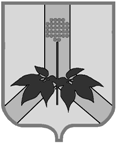 АДМИНИСТРАЦИЯ  ДАЛЬНЕРЕЧЕНСКОГО  МУНИЦИПАЛЬНОГО  РАЙОНА     ПОСТАНОВЛЕНИЕ07 февраля .                                              г. Дальнереченск                                                            №26 -паО внесении изменений в постановление администрации Дальнереченского муниципального района от 09.01.2014г. №1-па «Об утверждении Положения о комиссии по делам несовершеннолетних и защите их прав администрации Дальнереченского муниципального района»	В целях приведения нормативно-правовых актов в соответствие с действующим законодательством, в соответствии с  Законом Приморского края от 08 ноября 2005г. №296-КЗ «О комиссиях по делам несовершеннолетних и защите их прав», руководствуясь Уставом Дальнереченского муниципального района, администрация Дальнереченского муниципального районаПОСТАНОВЛЯЕТ:	1. Внести следующие изменения в «Положение о комиссии по делам несовершеннолетних и защите их прав администрации Дальнереченского муниципального района», утвержденного постановлением администрации Дальнереченского муниципального района от 09.01.2014г. №1-па (далее – Положение:	1.1 Пункт 4.5 Положения изложить в следующей редакции: «4.5 В состав Комиссии могут входить представители органов местного самоуправления Дальнереченского муниципального района, органов управления социальной защитой населения и учреждений социального обслуживания, органов опеки и попечительства, органов управления здравоохранением, образованием, органов по делам молодежи, государственной службы занятости населения, правоохранительных органов, органов и учреждений уголовно-исполнительной системы, представители общественных объединений».2. Контроль за исполнением постановления возложить на первого заместителя главы администрации Дальнереченского муниципального района Асанидзе О.А. 3. Настоящее постановление вступает в законную силу со дня его обнародования в установленном порядке.Глава администрации Дальнереченского муниципального района                                                                    В.С. Дернов  ЛИСТ  СОГЛАСОВАНИЯпроекта постановления (распоряжения)администрации (главы) Дальнереченского муниципального районарегистрационный   № __    __от                        ____2014г.О внесении изменений в постановление администрации Дальнереченского муниципального района от 09.01.2014г. №1-па «Об утверждении Положения о комиссии по делам несовершеннолетних и защите их прав администрации Дальнереченского муниципального района» (наименование вопроса)___________________________________________________________________ ________Руководитель, ответственный за разработку проектаВывод о наличии (отсутствии)  коррупциогенных норм______________________________________________Постановление (распоряжение) разослать: адреса рассылки:Отдел по работе с территориями и делопроизводству  -  3 экз.Асанидзе, Демчук, ШестернинПримечание: Отдел по работе с территориями и делопроизводству рассылает копии постановлений (распоряжений) в строгом соответствии со списком, ответственность за качество указанного списка несет лично руководитель управления, отдела вынесшего проект муниципального правового акта.Передано в отдел по работе с территориями и делопроизводству «____»__________________20______г.Проект  составил___________________________________________________________________________                                                        (должность)                                            (подпись)                       (Ф.И.О.)ЗАКЛЮЧЕНИЕо направлении  муниципального правового акта в Отдел по ведению регистра  нормативных правовых актов, уставов муниципальных образований Приморского края  правового департамента Администрации Приморского края_________________________________________________________________________________________________________________________________________________________________________________________________________________________________________________________________________________________________________________________________________________________________________________________________________________________________________________________________________________Начальник юридического отдела                                                                                            Е.А. ШестернинДолжностьФамилия, инициалыДата поступления  проекта на согласованиеЗамечанияДата согласования, подписьПервый заместитель главы администрацииАсанидзе О.А.Зам.начальника правового отделаШестернин Е.А.